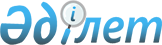 О выдаче разрешения на ввоз в Республику Казахстан источников ионизирующего излученияПостановление Правительства Республики Казахстан от 19 октября 2000 года N 1558

      В соответствии с постановлением Правительства Республики Казахстан от 30 июня 1997 года N 1037 P971037_ "О лицензировании экспорта и импорта товаров (работ, услуг) в Республике Казахстан" Правительство Республики Казахстан постановляет: 

      1. Разрешить Агентству Республики Казахстан по чрезвычайным ситуациям ввоз в Республику Казахстан трех источников ионизирующего излучения (Цезий-137, 333 КБк, Америций-241, 1 КБк и Стронций-90, 2 КБк) (код ТН ВЭД 284440) в рамках программы безвозмездной гуманитарной помощи Европейской Комиссии "Готовность к ядерным чрезвычайным ситуациям". 

      2. Министерству энергетики, индустрии и торговли Республики Казахстан выдать в установленном законодательством порядке Агентству Республики Казахстан по чрезвычайным ситуациям лицензию на ввоз вышеуказанной продукции. 

      3. Таможенному комитету Министерства государственных доходов Республики Казахстан обеспечить в установленном законодательством порядке таможенный контроль и таможенное оформление указанной продукции. 

      4. Контроль за исполнением настоящего постановления возложить на Комитет по атомной энергетике Министерства энергетики, индустрии и торговли Республики Казахстан.     5. Настоящее постановление вступает в силу со дня подписания.     Премьер-Министр   Республики Казахстан         (Специалисты: Мартина Н.А.,                   Умбетова А.М.) 
					© 2012. РГП на ПХВ «Институт законодательства и правовой информации Республики Казахстан» Министерства юстиции Республики Казахстан
				